Publicado en Bañugues el 02/01/2023 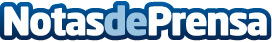 Los RR.MM. finalizarán la Cabalgata de Bañugues entregando personalmente regalos a los niños y niñas empadronados o escolarizados en la parroquia del Cabo de PeñasUn total de 83 niños de Bañugues, con edades entre los 0 y 11 años, entre los que se encuentran los 27 escolarizados en el CRA "Cabu Peñes" de la localidad (con 600 habitantes), recibirán regalos de parte de Sus Majestades al término de la cabalgata. Durante el desfile Real, tantos los pajes como el resto del séquito, regalarán pelotas y peluches. La Asociación de Vecinos pretende potenciar las actividades infantiles en la aldea para fomentar que más menores estudien en su escuelaDatos de contacto:Ana MartínMedios de Comunicación692956135Nota de prensa publicada en: https://www.notasdeprensa.es/los-rr-mm-finalizaran-la-cabalgata-de-banugues Categorias: Sociedad Asturias Entretenimiento Solidaridad y cooperación Ocio para niños Celebraciones http://www.notasdeprensa.es